Supporting InformationRapid and scalable synthesis of crystalline SnO2 nanoparticles with superior photovoltaic properties by flame oxidationEaswaramoorthi Ramasamya,*, P Kathirvelb, S. Kumara,*, Koppoju Suresha, V GanapathyaaInternational Advanced Research Centre for Powder Metallurgy and New Materials,Hyderabad 500005, IndiabPSG College of Technology, Coimbatore 641004, India*Corresponding author. Tel.: +91-40-24452457Fax: +91-40-24442699E-mail: easwar@arci.res.in, skumar@arci.res.in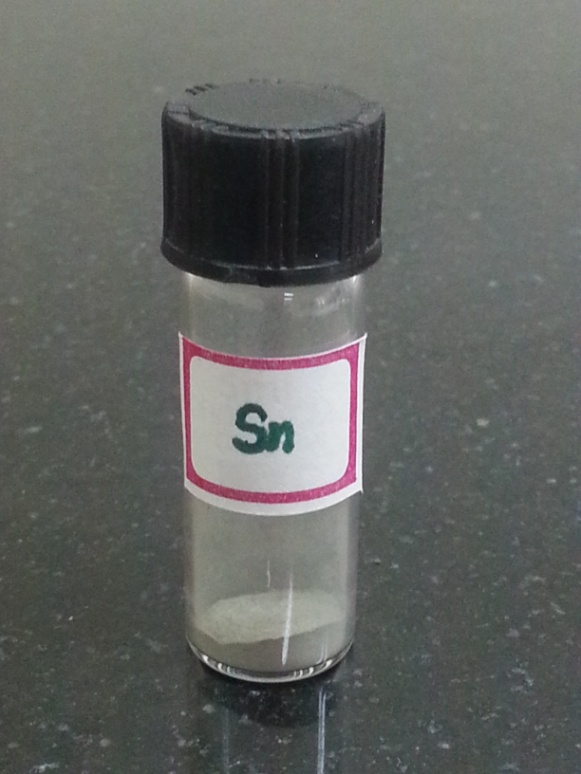 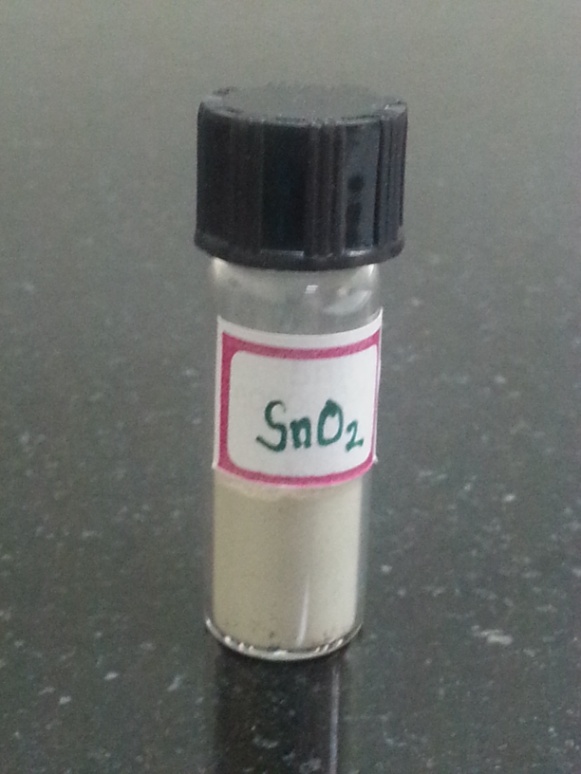 Fig. S1 Digital photograph of Sn feedstock (left) and flame syntheisized SnO2 nanoparticles (right) in a glass vial. To facilitate the volume comparison, both samples are weighed 1 g.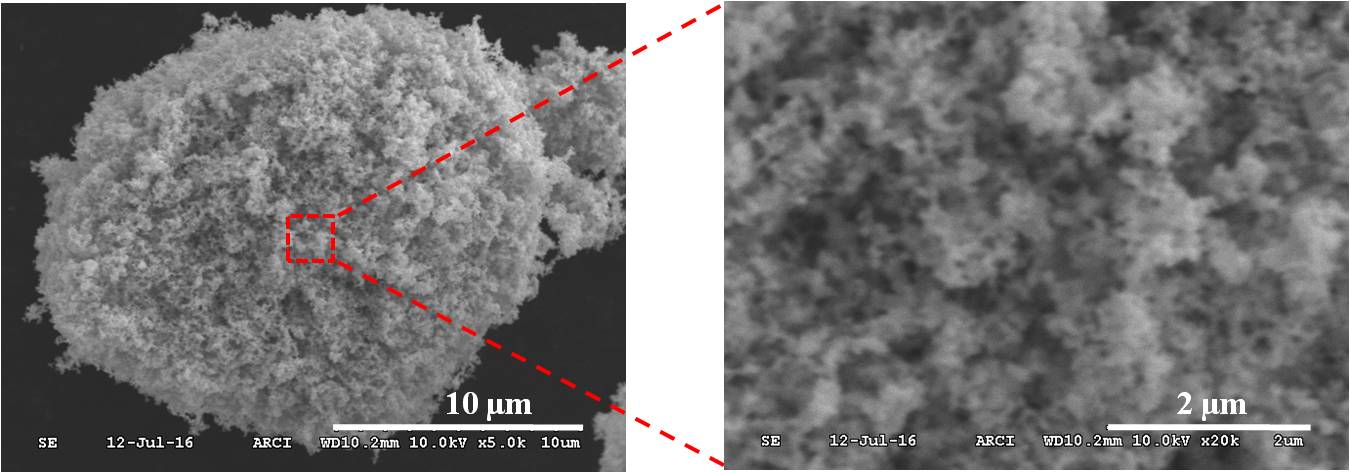 Fig. S2 SEM image (left) of flame synthesized SnO2 nanoparticles. High magnification SEM image (right) of marked region reveal the presence of  loosely agglomerated primary nanoparticles. 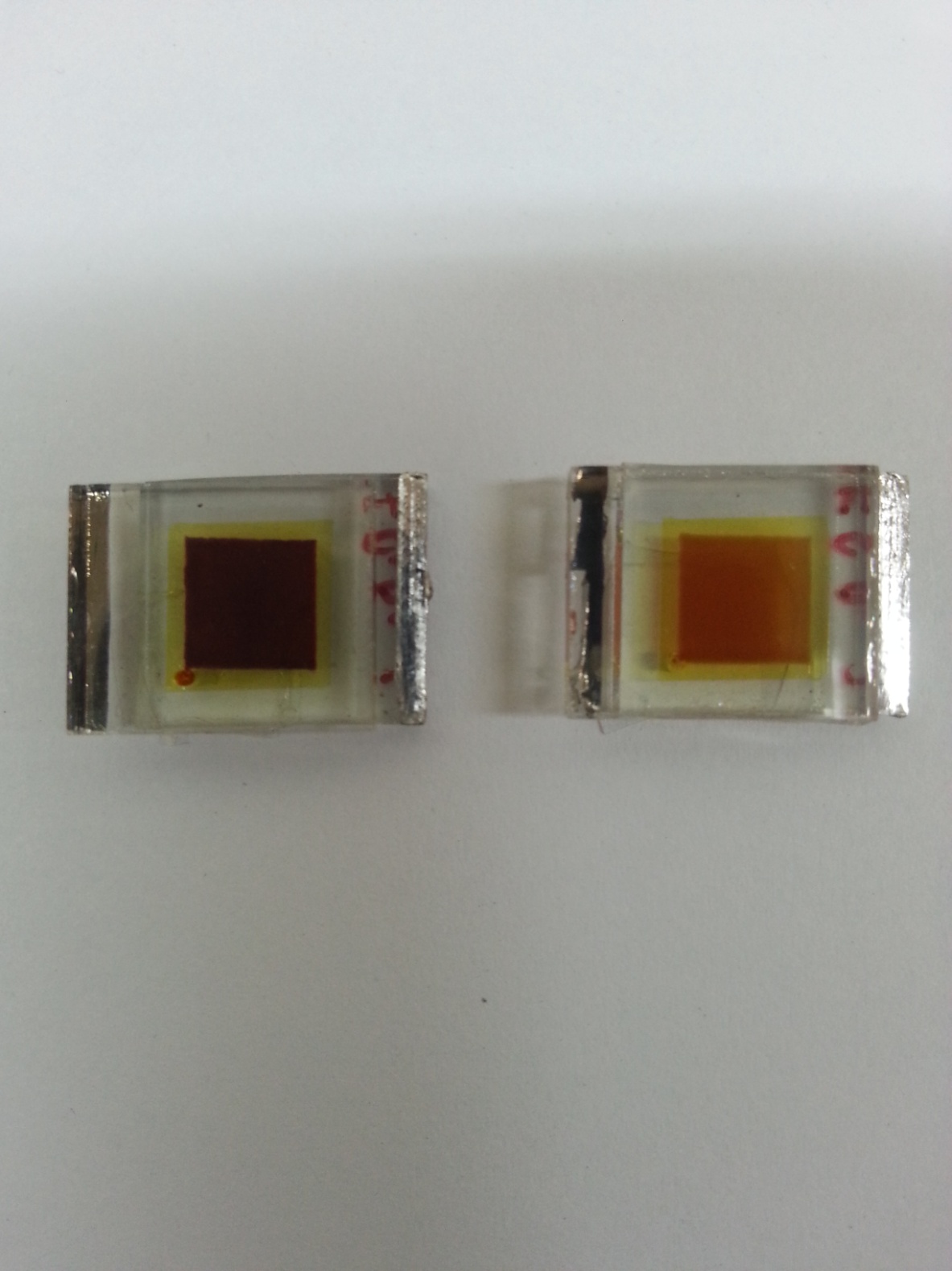 Fig. S3 Digital photographe of sealed dye-sensitized solar cell fabricated with flame-SnO2(left) and control-SnO2(right) photoanode.